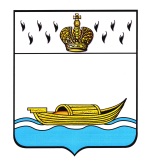 ДУМА ВЫШНЕВОЛОЦКОГО ГОРОДСКОГО ОКРУГАРЕШЕНИЕ от 30.03.2022                                   № 382О внесении изменений в Положениеоб Управлении образования администрацииВышневолоцкого городского округаВ соответствии с Федеральным законом Российской Федерации от 10.06.2003 № 131-ФЗ «Об общих принципах организации местного самоуправления в Российской Федерации», Уставом Вышневолоцкого городского округа Тверской области, Дума Вышневолоцкого городского округа решила: Внести в Положение об Управлении образования администрации Вышневолоцкого городского округа, утвержденное решением Думы Вышневолоцкого городского округа от 16.12.2019 № 87 «Об утверждении Положения об Управлении образования администрации Вышневолоцкого городского округа»(с изменениями от 25.06.2021 № 286) следующее изменение:раздел 1 «Общие положения» дополнить пунктом 1.6.1 следующего содержания:«1.6.1. «Управление образования от имени Администрации Вышневолоцкого городского округа выступает учредителем муниципального бюджетного учреждения Вышневолоцкого городского округа «Оздоровительный лагерь «Чайка»(далее – МБУ «ОЛ «Чайка»). Управление образования в рамках осуществления функций и полномочий учредителя МБУ «ОЛ «Чайка»:а) заключает, изменяет и прекращает трудовой договор с руководителем МБУ «ОЛ «Чайка»;б) утверждает в порядке, установленном Администрацией Вышневолоцкого городского округа, устав МБУ «ОЛ «Чайка», а также вносимые в него изменения;в) утверждает по согласованию с Управлением земельно-имущественных отношений и жилищной политики администрации Вышневолоцкого городского округа перечень особо ценного движимого имущества МБУ «ОЛ «Чайка» и вносит в него изменения;г) формирует и утверждает муниципальное задание для МБУ «ОЛ «Чайка» в соответствии с основными видами деятельности, предусмотренными его учредительными документами, а также осуществляет финансовое обеспечение выполнения этого задания;д) осуществляет финансовое обеспечение деятельности МБУ «ОЛ «Чайка», в том числе выполнение муниципального задания в случае его утверждения;е) предварительно согласовывает совершение МБУ «ОЛ «Чайка» крупных сделок, соответствующих критериям, установленным в пункте 13 статьи 9.2 Федерального закона от 12.01.1996 № 7-ФЗ «О некоммерческих организациях», связанных с распоряжением денежными средствами;ж) назначает ликвидационную комиссию и утверждает по согласованию с Управлением земельно-имущественных отношений и жилищной политики администрации Вышневолоцкого городского округа промежуточные и окончательные ликвидационные балансы муниципальных учреждений;и) утверждает по согласованию с Управлением земельно-имущественных отношений и жилищной политики администрации Вышневолоцкого городского округа передаточный акт или разделительный баланс;к) осуществляет контроль за деятельностью муниципальных учреждений в порядке, установленном Администрацией Вышневолоцкого городского округа;л) осуществляет иные функции и полномочия учредителя, установленные законодательством Российской Федерации и муниципальными нормативно-правовыми актами Вышневолоцкого городского округа Тверской области.».Опубликовать настоящее решение в газете «Вышневолоцкая правда» и разместить на официальном сайте муниципального образования Вышневолоцкий городской округ Тверской области в информационно-телекоммуникационной сети «Интернет».Настоящее решение вступает в силу со дня его официального опубликования в газете «Вышневолоцкая правда».ГлаваВышневолоцкого городского округа                                               Н.П. РощинаПредседатель Думы Вышневолоцкого городского округа                                                       Н.Н. Адров